					Austin Yacht Club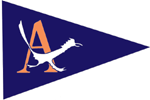 					5906 Beacon Drive
					Austin, TX 78734-1428
					(512) 266-1336							BOARD OF DIRECTOR’S MEETING							Date: February 27, 2020____________________________________________________________________________________2020 Social EventsThe Frostbite Series has come to an end. The post-race snacks varied from homemade veggie soup, Frito Pie in a Toppers Rhum bucket, Baked Potato bar, Pho with a cooking class the night before and an EOS Dinner with Guest Chef Dane Ohe.Our expenses were $1,342 with an income of $2,364 giving AYC a net income of $1,033.For details see Appendix I.Opening Day Brunch and CeremonyMarch 1, 2020As of February 24th, RSVPs for Opening Day Brunch are:Yes – 184Maybe – 17No – 36No Reply - 281The original attendee number was 125 people.  We have notified the caterer to increase their number to anticipate 200 attendees. As with all of our events, attendance is weather dependent, and a significant number of members do not RSVP or RSVP late.The Opening Day schedule is attached as Appendix II. Please encourage members to head downstairs at 10:05 am after Dane announces the ceremony is to start.$5 $5 $5Now that we are post-Frostbite Series, the social committee will be serving small plate snacks after mid-series races for $5 a plate downstairs on the patio. The plan is to take left-over/unused food from meals and create tasty treats. The food has been paid for so this option should offer a small income stream and follow where the members are going - downstairs on the patio.  The goal is to keep all fleets together after a race, build camaraderie and offer a bite for starving sailors. We found many members were not going or staying upstairs for food when the weather was nice. Initial thoughts on the meal are hot tamales, chicken and dumplings, potato soup with asparagus soup swirl, shepherd’s pie, Mac + cheese and an Adult Root Beer Float (also non-alcoholic). We’ll evaluate our success after the opening series.Future EventsThe next special events  after  Opening Day are the  Luau on  May 2, 4th of July Picnic on the 3rd of July, No Rules Chili Wars November 14, a pirate party to be scheduled.Cathie MartinOpening Day Brunch and Ceremony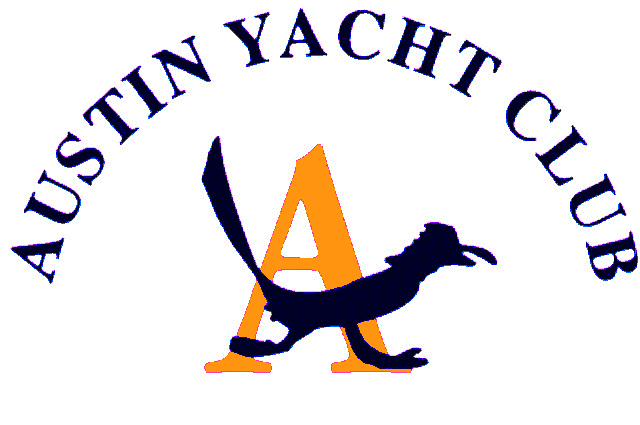 ________________________________________________________________________Schedule of Events9:30 am 			Bloody Mary Bar10:00 am 			Brunch10:50 am		Commodore announces to move downstairs and shepherding of people downstairs10:55 am			Bag pipe player begins playing11:00 am		Raising of the Flag by the Sea Scouts using their Boston whistle as the color guard marches in. Flag is raised. Sea Scouts march out.11:05 am		Commodore invites Kate Hennig to sing "The Star-Spangled Banner"11:10 am		Commodore welcomes everyone to Opening Day11:15 am		Commodore invites Clift Price to give the invocation		Clift Price gives invocation and calls out AYC members who have passed away in the last year. Harry Polly rings bell after each name. Bag pipe player plays Amazing Grace11:25 am		Commodore introduces Tom Romberg		Tom Romberg give brief history of the club and its founders11:40 am		Commodore recognizes past commodores, the current board of directors and AYC staff; introduce Bobby Brooks11:50 am		Commodore invites Road Runners to come forward and they sing “Randy Dandy-O”. Road Runners march out while bag pipe player plays Scotland the Brave12:00 pm		End of Ceremony12:15 pm		Skippers Meeting1:30 pm		RaceDateEventEstimated BudgetActual ExpenseRevenueNo. of Attendees (Rev/Non-Rev)Net IncomeVolunteersJan. 18 Frostbite Series Veggie Soup & Ham Sandwiches for $8.00$240 based on 30 attendees$90$32849(41 Rev/8 Non-Rev)$238Marilyn & Jeff Jackson, Event Leads plus Krissy Amato, Monica Paredes, Amy Gunkler, Linda McDavitt & Fred FordJan. 25Frito Pie$240 based on 30 attendees$68$38452 (48 Rev/4 Non-Rev)$316Annie & Charlie Lancaster, Event Leads, Cathie Martin, Vicki StoneFeb. 1Baked Potato BarFeaturing Bill Benker$240 based on 30 attendees$386$56072 (70 Rev/2 Non-Rev)$174Jennifer Hopgood, Event Lead, Monica Paredes, Dave Meredith, Charles Christie, Dave Benker, Bill Benker, Can Kalyoncuoglu, Liz Stansfeld, Sarah Zajicek, Pat ManningFeb. 7Phở Gà (Pho Chicken) Cooking Demonstration with Dee Chowfree member event – 21 attendeesIncluded in Feb 8 numbersDee Chow, Jeff Sabuda, Walter Payne, Cathie Martin, Marilyn and Jeff Jackson, Liz Stansfeld and grandson WilliamFeb. 8Phở Gà $240 based on 30 attendees$503$47272 (70 Rev/2 Non-Rev)-$31Dee Chow & Jeff Sabuda, Event Leads, Walter Payne, Cathie Martin, Marilyn and Jeff Jackson, Liz Stansfeld and grandson William, Pat ManningFeb. 15Frostbite EOS Dinner – Guest Chef Dane Ohe50 attendees$295$62064 (62 Rev/5 Non-Rev)No. of plates was closer to 78$325Dane Ohe, Krissy Amato, Karen Bogisch, Sarah Zajicek, Mary Carew, Teri Suarez, Marilyn and Jeff Jackson, Fiona FroelichTotals$1,342$2,364$1,022March 1Opening Day Brunch and Ceremony, Blessing of the FleetCathie Martin, Pat Manning, Karen BogischApril 3Laissez Les Bon Temps Rouler! Gumbo Cooking Demo Diane CovertFree member event- 16 attendeesDiane Covert and Mark Zion, Event Lead, Harry Polly, Cajun GumboApril 4EOS Dinner – Guest Chef Diane Covert’s GumboDiane Covert & Mark Zion, Event Leads, Monica ParadesMay 2LuauCathie MartinMay 31Spring Series EOS Dinner – Guest Chef Jackie Wheeless50July 3July Picnic & Fireworks Viewing50Jennifer Hopgood, Event LeadNov. 14No Rules! Chili Wars Cook-off & Honor Sail50Dee Chow & Jeff SabudaTBDEOS Dinner – Guest Chef Taylor Snyder, Blue Duck Winner50Taylor SnyderNov. AYC Annual Meeting75Cathie MartinDec 5AYC Annual Banquet120Dane Ohe, Cathie Martin, Jackie WheelessTBDSea Scouts FundraisersTBDRoad Runner Fundraisers